НАН ЧОУ ВО Академия маркетинга и социально информационных технологий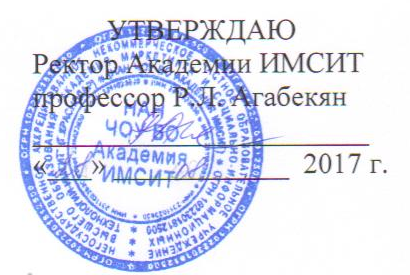 АННОТАЦИЯ УЧЕБНОЙ ДИСЦИПЛИНЫНаправление подготовки 38.04.01 «Экономика»направленность (профиль) программы«Международный бизнес»КвалификацияМагистрНаименование учебной дисциплины   Б1.В.ДВ.1.2  «ЛОГИСТИКА»Цель и задачи изучения дисциплиныЦель дисциплины – сформировать у студента комплекс знаний, умений и навыков в области возможностей повышения эффективности управления материальными ресурсами; − приобретение практических навыков в области управления материальными потоками в различных областях народного хозяйства; − о концепциях логистики, о моделях информационной логистики, логистики запасов, складирования, транспортной логистики, логистики производственных процессов, об их применении в менеджменте.Учебные задачи дисциплины:− ознакомить обучающихся с основными положениями логистики и ее функциональных областей (информационной логистики, логистики запасов, складирования, транспортной логистики, логистики производственных процессов, сбытовой логистики);− привить практические навыки решения типовых задач информационной и транспортной логистики и логистики запасов на основе оптимизационных моделей;− привить практические навыки использования Microsoft Excel для решения логистических задач на основе оптимизационных моделей.– будущие специалисты должны понимать проблемы всего предпринимательства в целом и учитывать, что принятие решений в одной области логистической системы может повлиять на всю систему в целом;– понимание рыночных аспектов логистических систем.Краткая характеристика учебной дисциплины (основные блоки, модули, темы)1.   Введение в логистику2.  Объекты логистического управления3.  Логистические системы4. Логистика складирования5.  Транспортная логистика6.  Закупочная логистика7.  Распределительная логистика8.  Управление запасами в логистике9.  Производственная логистика10.  Информационная логистика11. Упаковка и маркировка в логистике.12.  Ценообразование в логистике. Компетенции, формируемые в результате освоения учебной дисциплины:Процесс изучения дисциплины направлен на формирование следующих компетенций:готовностью действовать в нестандартных ситуациях, нести социальную и этическую ответственность за принятые решения (ОК-2);способностью принимать организационно-управленческие решения (ОПК-3).Формы проведения занятий, образовательные технологииЛекционные занятия: проблемные и интерактивные лекции, лекция – визуализация, лекция-беседа, лекция–дискуссия, лекция – анализ ситуаций, лекция – экспертный диалог.Практические занятия: тематические семинары, проблемные семинары, метод «круглого стола», метод «коллективной мыслительной деятельности», методы анализа проблемных ситуаций, презентации, решение задач.Формы промежуточногоконтроля:Текущие оценки знаний (по 100–бальной системе), тестирование, доклады, контрольные работы, рефераты, презентацииФорма итогового контроля знаний:Зачет 